УКРАЇНА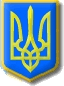 Виконавчий комітет Нетішинської міської радиХмельницької областіР О З П О Р Я Д Ж Е Н Н Я13.06.2018					Нетішин			    № 256/2018-ркПро тимчасове виконання обов’язків директора Нетішинської міської централізованої бібліотечної системиВідповідно до пункту 20 частини 4 статті 42 Закону України «Про місцеве самоврядування в Україні», розпорядження міського голови від 08 червня        2018 року №93/2018-рк «Про погодження надання директору Нетішинської міської централізованої бібліотечної системи Омельчук М.Л. щорічної основної та додаткової відпусток», пункту 19 Контракту з керівником Нетішинської міської централізованої бібліотечної системи, від 10 січня 2017 року, враховуючи лист управління культури виконавчого комітету Нетішинської міської ради  від 11 червня 2018 року № 450-в:Тимчасове виконання обов’язків директора Нетішинської міської централізованої бібліотечної системи, на період щорічної основної та додаткової відпусток директора Нетішинської міської централізованої бібліотечної системи Омельчук Марії Леонідівни, від 02 липня до 31 липня 2018 року включно покласти на провідного бібліографа Нетішинської міської централізованої бібліотечної системи Кушнерук Олену Олександрівну.Міський голова								О.О.СупрунюкЗ розпорядженням ознайомлені:Омельчук М.Л. 						"___ "_________2018 рокуКушнерук О.О. 						"___ "_________2018 року 